Staff Training Organiser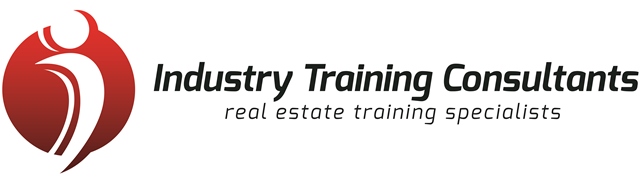 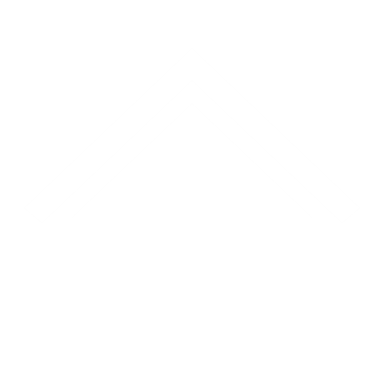 It’s easy to make this template your own. Just follow the examples provided below to keep track of your staff’s CPD Training requirements for each CPD year. Please Note: that every CPD year Starts March 23rd and Ends March 22nd the following year. CPD Training is required every year to keep your real estate license but does not automatically renew your license when it expires. Staff NameClass LevelLicense Renewal DeadlineCPD Training NeededCourse DatesCPD ProgressExample 1Class 14/05/2025CPD Compulsory Topics (3hrs)CPD Elective Topics Class 1 (6hrs)CPD COM In House 04/05/2021CPD ELECCorrespondence CPD Compulsory Topics Complete CPD Elective Topics In ProgressExample 2Class 225/04/2022CPD Compulsory Topics (3hrs)CPD Elective Topics (3hrs)CPD COM ITC Office 04/05/2021CPD ELECCorrespondenceCPD Compulsory Topics Complete CPD Elective Topics CompleteExample 3Class 3(Assistant Agent)01/12/2024Assistant Agent CPDAssistant Agent CPDITC Office 04/05/2021Assistant Agent CPD In Progress[Full Name][Class of license currently held][Type of training required][Course date(s)][Status, such as In Progress or Complete][Full Name][Class of license currently held][Type of training required][Course date(s)][Status, such as In Progress or Complete][Full Name][Class of license currently held][Type of training required][Course date(s)][Status, such as In Progress or Complete]